01.1b		Access audit form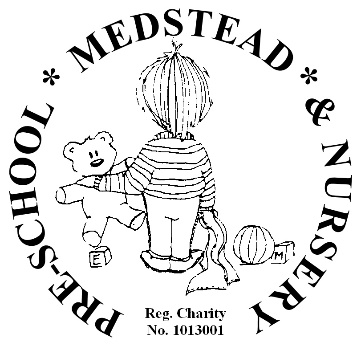 Revision 3 – August 2023Checked AreaEvidentEvidentComments/Action i.e. further risk assessment to be undertakenApproach to the buildingYesNoAre there disabled parking facilities?XAre kerbs lowered?XSchool premisesIs the entrance gate wide enough for wheelchair users?XAre there orientation landmarks for visual impairment? XIs the route clearly signed?XAre support rails/resting platforms provided on inclines? N/AAre all surface coverings, even and non-slip? XAre pathways clear of obstructions?XAre all areas adequately lit?XDo steps and handrails accompany ramps? XTemporary ramp availableAre steps suitable and highlighted for differentiation?XAre resting platforms available and highlighted?XAre all surface coverings, even and non-slip?XIs there adequate lighting at the front and on the route to the building?XEntrancesYesNoIs there an entry phone and/or a doorbell and is at a reasonable height for wheelchair users?XDue to situation within school grounds, a low access doorbell is not possible. Intercom for access to school grounds is low level, so staff would be aware of a visitor approaching the setting.Is there a level or flush threshold?XTemporary ramp available.Are doors easy to open and doorways wide enough for all users to pass through and clear door swing?XDoorways are wide enough.Adult toilet has a high bolt on the outside to prevent a child entering.Are glazed doors marked for safety/visibility?N/ADoor close mechanism appropriately adjusted (to ensure they do not close too quickly)?XDoor control (handle/knob) at a suitable height/clearly located and easy to use?XDual handle on front door to ensure children can’t get out. Doors with access to garden are locked with key stored nearby on a high shelf to ensure children can’t get out.Information on welcome board in a range of formats and at an appropriate height to suit varying needs?XIs the entrance signposted and easy to find?XIs the route to the destination clearly marked?XIf applicable, is the doormat in a good condition and flush with floor?XIf an induction loop is fitted, is it working?XCan people either side of the door be seen?XAre surfaces non-slip?XIs lighting adequate?XInside the buildingYesNoAre all floor surfaces suitable?XAre the acoustics of the building suitable for adults with hearing impairments?XAre there colour and tonal contrast to help distinguish fixtures and fittings from surfaces, walls and floors?XIs there a disabled WC facility no further than one floor away from the room being used?XHandrails available at varying heights in the WC?XStandard height fold down rail available.Support rails available in relevant areas?XIs the environment free from unnecessary noise? XAudible, manual and mechanical alarm systems supplemented with visual and verbal warnings?XAre all areas in the building wide enough for adults using mobility equipment to manoeuvre?XWith careful management of space and cleanliness.Internal lobbies/doorways sufficient for manoeuvring?XFittings fixed without dangerous edges?XControl of natural/artificial light to avoid glare/silhouettes and is lighting adequate?XClutter-free travel routes (coats, bags on floor)XDoor control (handle) suitable height/clearly located and easy to use?XDual handle on front door to ensure children can’t get out. Doors with access to garden are locked with key stored nearby on a high shelf to ensure children can’t get out.